South Lawrence School707 2nd Ave. SLoretto, TNMiddle School Cross Country MeetThursday, Oct. 54:00 girls4:30 boys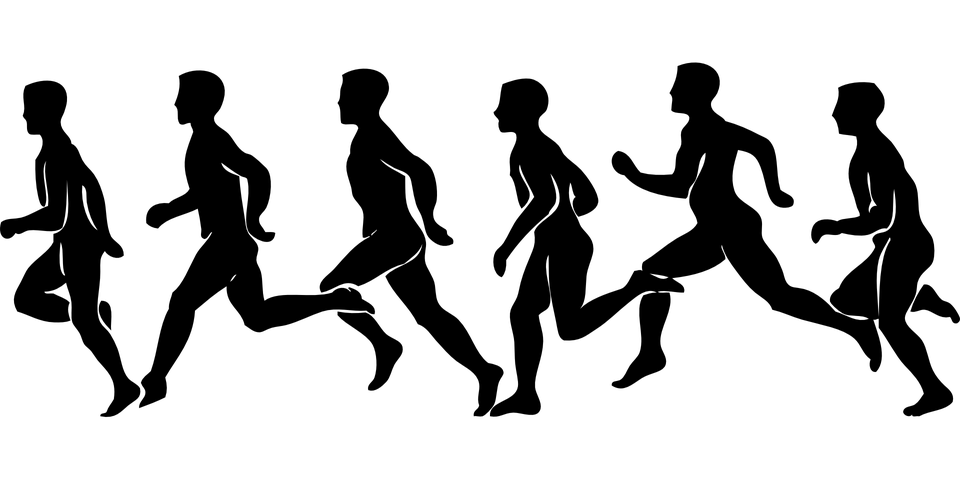 We have a great area for running cross country that encircles our sports complex and school area.  Monitors will be placed along the approximately 1 ½ mile course.Medals will be given for the top 15 runners in the boys and girls race.Great area for parking at the school and sports complex. Contact:  Amy Simbeck   amyann@lcss.us		 931-201-5884    school              931-242-7355    cell